Správa o výchovno-vzdelávacej činnosti školy, jej výsledkoch a podmienkachza školský rok 2022/2023Mgr. Jaroslav Hutník riaditeľ školySpráva o výchovno-vzdelávacej činnosti školy,jej výsledkoch a podmienkach za školský rok 2022/2023vypracovaná na základe Vyhlášky č. 526/2021 Z. z. Ministerstva školstva, vedy, výskumu a športu Slovenskej republiky zo 17. decembra 2021, ktorou sa mení a dopĺňa vyhláška Ministerstva školstva, vedy, výskumu a športu Slovenskej republiky č. 435/2020 Z.z. o štruktúre a obsahu správ o výchovno-vzdelávacej činnosti, jej výsledkoch a podmienkach škôl a školských zariadení§ 2 ods. 1 pís. a)Údaje o školeÚdaje o Rade školy§ 2 ods. 1 pís. b) Údaje o zriaďovateľovi§ 2 ods. 1 pís. c)Informácie o činnosti rady školyRada školy je poradný a iniciatívny samosprávny orgán, ktorý zasadá spravidla dvakrát ročne. Na každé zasadnutie je prizvaný riaditeľ školy. Rada školy plní funkciu verejnej kontroly, posudzuje a vyjadruje sa k činnosti školy, ku koncepčným zámerom rozvoja školy a ich vyhodnoteniu. Dáva svoje stanovisko k:organizácii školského roka, počtom prijatých žiakov, počtom tried v jednotlivých ročníkoch,informáciám o pedagogicko-organizačnom a materiálno-technickom zabezpečení výchovno-vzdelávacieho procesu,výchovným programom školského klubu detí a mimoškolským aktivitám v rámci záujmových útvarov,správe o výchovno-vzdelávacej činnosti, jej výsledkoch a podmienkach výchovno-vzdelávacieho procesu,rozpočtu školy,informáciám o projektoch, do ktorých je škola zapojená.V školskom roku 2022/2023 mala Rada školy jedno zasadnutie, ktoré sa konalo dňa 24.11.2022. Rada školy bola informovaná o: správe o výchovno-vzdelávacej činnosti školy, jej výsledkoch a podmienkach za školský rok 2021/2022,školskom vzdelávacom programe vypracovanom v súlade so štátnym vzdelávacím programom,pláne práce školy a organizácii aktuálneho školského roka,čerpaní rozpočtových prostriedkov školy,bežnom chode školy.Údaje o ostatných poradných orgánoch školy:Žiacka rada školy je pomocný orgán riaditeľa školy, ktorý zasadal jedenkrát mesačne, prípadne podľa potreby v zložení 23 žiakov z ročníkov 2. – 9.  Žiacka rada:predkladala návrhy a podnety žiakov na organizovanie rôznych akcií a súťaží,podávala návrhy na úpravu interiéru a exteriéru školy,predkladala požiadavky svojich spolužiakov vedeniu školy,navrhovala opatrenia na zlepšenie mimoškolských činností v škole,pripravila rozhlasové relácie zamerané na kultúru stravovania, vzťahy v triedach a environmentálnu výchovu,zdôrazňovala slušné vzájomné správanie sa medzi spolužiakmi, spoluzodpovednosť za čistotu, udržiavanie sociálnych zariadení a spoločných priestorov.Metodické združenia (MZ) a predmetové komisie (PK) na škole zriaďuje riaditeľ školy ako svoje poradné orgány. Vedením poveruje riaditeľ školy jedného z pedagogických zamestnancov. Členmi MZ sú pedagogickí zamestnanci – učitelia a vychovávatelia, ktorí pôsobia na I. stupni ZŠ. Členmi PK sú pedagogickí zamestnanci – učitelia, ktorí pôsobia na II. stupni a vyučujú aprobačné predmety pre príslušnú PK.Organizácia metodických združení (MZ) a predmetových komisií (PK):Okrem toho v základnej škole pôsobia a svoje preventívne aktivity, náučné programy a projekty realizujú:Pedagogická rada školy je poradný orgán riaditeľa školy a podieľa sa na pedagogickom riadení školy. Pedagogická rada zasadala 9-krát za školský rok. Bola nápomocná riaditeľovi školy pri jeho rozhodovaní a príprave kompetentných návrhov, týkajúcich sa práce triednych učiteľov, rozdelenia úväzkov, rozvrhu hodín, metodických orgánov, klasifikácie a správania sa žiakov. Pripravovala návrhy na zvýšenie efektívnosti fungovania školy a aktívne sa podieľala na tvorbe a kontrole školského vzdelávacieho programu, učebných osnov jednotlivých predmetov, príprave výchovného programu, plánu práce školy a vnútorného poriadku školy. Pripomienkovala predložené materiály a prerokovávala rozhodnutia riaditeľa školy – prijatie žiakov, komisionálne skúšky, oslobodenie od štúdia jednotlivých predmetov, integrácia žiakov, plnenie povinnej školskej dochádzky mimo územia SR, profesijné otázky výchovy a vzdelávania v škole. Dodržiavala jednotné zásady, pravidlá, požiadavky a postupy pri hodnotení žiakov a platné legislatívne normy týkajúce sa pedagogických a odborných zamestnancov školy.		Členmi pedagogickej rady sú všetci pedagogickí zamestnanci školy. Pedagogická rada školy mala v školskom roku 57 členov.Gremiálna rada  zasadala 1-krát v mesiaci, prípadne podľa potreby, riešila operatívne úlohy, kde svojimi návrhmi koordinovala jednotlivé činnosti školy. Bola nápomocná pri rozhodovaní o všetkých základných oblastiach súvisiacich s činnosťou školy ako sú technické a organizačné otázky zabezpečujúce chod školy, kontrolovala plnenie plánu práce školy a koncepcie jej rozvoja a riešila úlohy súvisiace s projektmi školy.§ 2 ods. 1 pís. d), § 2 ods. 3 pís. a)Prehľad počtu žiakov k 15.09.2022Prehľad počtu žiakov k 30.06.2023V škole od začiatku školského roka pôsobí školský podporný tím zameraný na prácu so žiakmi so špeciálnymi výchovno-vzdelávacími, ale aj s ostatnými žiakmi. Školský podporný tím predstavuje skupinu odborníkov, ktorí sú prítomní priamo v škole a aktívne sa podieľajú na tvorbe kultúry školy, pracujú nielen so žiakmi, ale aj s učiteľmi, rodičmi a hlavne nastavujú systematické procesy. Personálne ide predovšetkým o školského špeciálneho pedagóga a školského psychológa. Obaja odborníci sú súčasťou širšieho vedenia školy. Okrem školského psychológa a špeciálneho pedagóga sú riadnou súčasťou tímu aj ďalší školskí odborníci.Činnosť školského podporného tímu je zameraná na individuálne intervencie a reflexie so žiakom/žiakmi, mediáciu a podporu spolupráce rodiča a učiteľa, výchovné poradenstvo a kariérne poradenstvo žiakom a rodičom, preventívne programy v triedach, depistáže, besedy, diskusie a vzdelávania, účasť na rodičovských združeniach a i. K najčastejším typom problémov, ktoré si v praxi vyžadujú intervenciu školského podporného tímu patria poruchy správania, zdravotné problémy žiakov, záškoláctvo, fajčenie, alkohol, promiskuita, rozvody a striedavá starostlivosť, problémy týkajúce sa sociálne znevýhodneného dieťaťa vo funkčnej či dysfunkčnej rodine, ale aj problematika týraného dieťaťa. Podporný tím z dôvodu úzkej komplexnosti, efektivity a rýchlosti koordinuje jeden z členov tímu. Plní úlohu koordinátora tímu, ktorého úlohou je systematický sumarizovať činnosť tímu, sledovať efektivitu práce z hľadiska možných duplikácii, posúvať požiadavky na tím konkrétnym členom, zvolávať a pripravovať zasadnutia, viesť byrokratický aparát okolo tímu (zápisnice, všeobecnú kartotéku, záznamy činnosti, prezentáciu navonok, listy na súdy, kuratelu), usmerňovať činnosť podporného tímu, prizývať ho k zasadnutiam a riešeniam, prijímať podnety od podporného tímu, od riaditeľa či iných účastníkov, rodičov a predostierať ich podporného tímu, či delegovať ich na podporný tím. Zbiera stručnú spätnú väzbu, či bol prípad, problém vyriešený, ako pokračuje, čo ďalej a pod.V bežných činnostiach fungujú členovia tímu samostatne a vykonávajú činnosti, ktoré má každý vo svojej náplni. Podporný tím pravidelne zasadá aspoň raz mesačne a preberá svoje úlohy a činnosti, hodnotí a plánuje. Zo všetkých stretnutí sa vyhotovujú zápisnice, v ktorých sú dohody, plány, navrhujú sa účinné kroky a ich následná spoločná kontrola, čo sa prikladá aj k dokumentácii IVVP žiaka. V prípade zložitejších a komplexnejších prípadov podporný tím zvoláva konzília, konzultuje emailom, realizuje výchovné komisie atď. Zdieľanie v podpornom tíme podlieha etickému kódexu jednotlivých profesií. V rámci tímu je možné zdieľať informácie, ktoré nie sú výslovne klientom určené ako dôverné. Všeobecne známe informácie a supervízne podklady členovia zdieľajú aj pre efektívnejšiu činnosť.§ 2 ods. 3 pís. b)Prehľad počtu žiakov zapísaných do 1. ročníka ZŠ§ 2 ods. 3 pís. c) a d)Rozmiestnenie žiakov ZŠ na stredných školách 		Všetci žiaci boli umiestnení na stredné školy podľa svojho záujmu. Žiakom pri výbere strednej školy pomáha náš výchovný poradca, ktorý zároveň plní funkciu kariérového poradenstva. Jeho cieľom je zosúladiť kariérový vývin žiaka s jeho individuálnymi predpokladmi, záujmami a potrebami trhu práce. Kariérový poradca úzko spolupracuje so zákonnými zástupcami a odbornými zamestnancami poradenských zariadení pri profesijnej orientácii žiakov. 		Poslaním kariérového poradcu je:plniť úlohy školského poradenstva v otázkach výchovy, vzdelávania a profesijnej orientácie detí, sprostredkúvať prepojenie školy s odbornými zariadeniami, ktoré sa zaoberajú starostlivosťou  o deti, vykonávať činnosti v oblasti prípravy žiakov na ich vstup na trh práce, poskytovať metodickú a informačnú pomoc pedagogickým pracovníkom školy, žiakom a ich zákonným zástupcom v otázkach štúdia na stredných školách. § 2 ods. 3 pís. e)Výsledky hodnotenia žiakov podľa stupňa vzdelania v 1. a 2. polroku šk. roka 2022/2023Výsledky hodnotenia žiakov podľa tried v 1. a 2. polroku šk. roka 2022/2023 (I. stupeň)Výsledky hodnotenia žiakov podľa tried v 1. a 2. polroku šk. roka 2022/2023 (II. stupeň)Pri hodnotení a klasifikácii výsledkov žiakov sa vychádza zo školského zákona. Cieľom hodnotenia vzdelávacích výsledkov žiakov je poskytnúť žiakovi a jeho rodičom spätnú väzbu o tom, ako žiak zvládol danú problematiku. Hodnotenie sa vykonáva na základe kritérií, ktoré si vytvorili jednotlivé metodické združenia a predmetové komisie, ktorými sa sleduje pokrok žiaka. Pri hodnotení učebných výsledkov žiakov so špeciálnymi výchovno-vzdelávacími potrebami sa berie do úvahy možný vplyv zdravotného znevýhodnenia žiaka na jeho školský výkon. Súhrnné  hodnotenie  žiaka  v jednotlivých  vyučovacích  predmetoch  sa uskutočňuje na konci prvého a druhého polroka v školskom roku a má čo najobjektívnejšie zhodnotiť úroveň a kvalitu vedomostí, zručností a návykov v danom predmete. Žiak základnej školy  musí  byť  z predmetu  vyskúšaný  ústne,  písomne  alebo  prakticky  aspoň  dvakrát v polročnom  hodnotiacom  období.Priemer klasifikácie jednotlivých predmetov v 1. polroku šk. roka 2022/2023Priemer klasifikácie jednotlivých predmetov v 2. polroku šk. roka 2022/2023V tabuľke sa nenachádzajú predmety náboženská výchova, etická výchova a špecifické predmety (terapeuticko-korekčné cvičenia, rozvíjanie špecifických funkcií), ktoré nie sú hodnotené známkou. Ich záverečné hodnotenie je absolvoval/absolvovala.Prehľad dochádzky žiakov podľa stupňa vzdelania v 1. a 2. polroku šk. roka 2022/2023Prehľad dochádzky žiakov podľa jednotlivých ročníkov		Aj v tomto školskom roku sme zaznamenali vysoký počet neospravedlnených VH niektorých žiakov. Novela zákona č. 396/2022 Z. z. s účinnosťou od 1. januára 2023 priniesla sprísnenie skutkovej podstaty priestupku vo veci zanedbávania starostlivosti o PŠD, a tak sme v 2. polroku zaznamenali pokles neospravedlnených VH najmä na I. stupni ZŠ. Najčastejšími dôvodmi neospravedlnenej absencie žiakov sú záškoláctvo podporované benevolentnosťou rodičov, ich nezáujmom o vzdelávacie výsledky svojich detí, chýbajúca motivácia o učenie ovplyvnená nepodnetným domácim prostredím, ale aj rodinnými problémami, medzi ktoré najčastejšie patrí nedostatok financií. Pre žiakov z ohrozených skupín je vysoký počet vymeškaných hodín alebo nepravidelnosť v dochádzke ťažko prekonateľnou bariérou na ceste k úspešnému absolvovaniu základnej školy.		Neospravedlnenú absenciu žiaka odráža aj hodnotenie jeho správania.Prehľad správania žiakov podľa stupňa vzdelania v 1. a 2. polroku šk. roka 2022/2023Prehľad správania žiakov podľa jednotlivých ročníkov§ 2 ods. 1 pís. e) a  f)Prehľad počtu zamestnancov k 30.06.2023Analýza počtu pedagogických zamestnancov a odborných zamestnancov podľa kariérového stupňa a príplatku za profesijný rozvoj:Analýza počtu pedagogických zamestnancov a odborných zamestnancov podľa kariérovej pozície:Všetci zamestnanci spĺňajú kvalifikačné predpoklady pre výkon ich pracovnej činnosti. Realizáciou hospitačnej činnosti vedenie školy získava obraz o práci pedagogických zamestnancov. V rámci hospitačnej činnosti sa sleduje stanovenie a dosahovanie cieľov vyučovacích hodín, dosahovanie výkonových a obsahových štandardov u žiakov v súlade so ŠkVP, využívanie efektívnych metód a foriem práce, začlenenie prierezových tém do jednotlivých vyučovacích predmetov vzdelávacích oblastí, formy a metódy skúšania a hodnotenia žiakov, dodržiavanie metodických pokynov na hodnotenie a klasifikáciu, využívanie učebných pomôcok a didaktickej techniky, štruktúra vyučovacej hodiny, práca s integrovanými žiakmi.Vedenie školy vytvára vhodné podmienky pre efektívnu prácu pedagogických zamestnancov a odborných zamestnancov školy tak, aby každý zamestnanec mohol prejaviť svoju osobnosť v tvorivej pedagogickej a odbornej činnosti. V podmienkach školy sa uplatňuje humanistický prístup. Vedenie školy zároveň podporuje ďalšie vzdelávanie pedagógov v oblastiach, ktoré sú potrebné pre zlepšenie zamerania školského vzdelávacieho programu ako i v štúdiu nových moderných trendov vo vyučovaní. V rámci priebežného vzdelávania majú učitelia svoj vlastný plán profesijného rozvoja a vzdelávajú sa na základe jednotlivých ponúk NIVaM a iných vzdelávacích inštitúcií, ako aj samoštúdiom.  Cieľom školy je:dosiahnuť a skvalitniť prácu na počítači, komunikáciu prostredníctvom elektronickej   triednej knihy a širšie využívanie výpočtovej, komunikačnej a prezentačnej techniky vo vyučovaní  žiakov, zlepšiť a modernizovať vzdelávanie jednotlivých vyučovacích predmetov,  vzdelávanie vedúcich pedagogických zamestnancov v kariérových  pozíciách vedúcich predmetových komisií, metodických združení, výchovného poradenstva, triednych učiteľov a koordinátorov. Aktuálna legislatíva umožňuje škole organizovať aktualizačné vzdelávanie za predpokladu dodržania zákonom stanovených podmienok. Naša škola túto možnosť využila a vo svojej réžii realizovala aktualizačné vzdelávanie. V školskom roku 2022/2023 bolo naplánovaných niekoľko aktualizačných vzdelávaní. Podľa  § 90d ods. 12 sa nariaďovala povinnosť absolvovať min. 20 hodín aktualizačného vzdelávania. Zákon nariadil nasledovné témy aktualizačného vzdelávania – zmeny školského kurikula, inkluzívne vzdelávanie, digitalizácia výchovy a vzdelávania. Všetci zamestnanci absolvovali požadovaný rozsah aktualizačného vzdelávania.	Aj všetkým nepedagogickým zamestnancom sa umožňuje zúčastňovať sa na školeniach, kurzoch, webinároch a seminároch, ktoré organizujú rôzne inštitúcie. Vedúca školskej jedálne sa pravidelne zúčastňuje školení určených pre školské jedálne. Ekonómky sa zúčastňujú na školeniach, ktoré organizuje Daňový úrad, Regionálny úrad školskej správy, organizácia ZMOS a iné inštitúcie.§ 2 ods. 1 pís. g)Informácie o aktivitách a prezentácii školy na verejnostiUdržiavame kontakty a spoluprácu s partnerskými školami v maďarskom Sajószentpéteri, v českom Šternberku a poľskom meste Kobiór. Každoročne sme sa zúčastňovali na Medzinárodnej športovej olympiáde mládeže partnerských miest. Po odznení pandémie covid-19 sa plánuje obnoviť táto tradícia a v budúcom školskom roku sa uskutoční aj pracovný pobyt a výmena skúseností pedagogických zamestnancov partnerských škôl. Podieľali sme sa na kultúrno-spoločenskom živote v meste a v regióne. K aktivitám, ktoré sa nám podarilo zrealizovať a na ktorých sme participovali patria:Október, mesiac úcty k starším – výtvarná súťažJesenná výstavka školského klubu detíDeň otvorených dverí pre predškolákovPravidelné príspevky do Dobšinských novínŠarkaniáda v školskom klube detíPonožková výzva spojená so Svetovým dňom Downovho syndrómuOkresné kolo súťaže Hviezdoslavov KubínZábavné čísla Jura HroncaŠkolské a okresné kolo matematickej olympiádyŠkolské a okresné kolo PytagoriádyMajstrovstvá SR žiačok – družstvá (stolný tenis) Preteky v zjazdovom lyžovaní Cena snehuliakaStolnotenisový turnaj žiakov o pohár riaditeľky ZŠ ŠtítnikOlympijské atletické hry v Nižnej SlanejOkresné kolo Školskej atletikyStolnotenisový turnaj o Pohár primátora mestaBeh ulicami mesta Adventné čítanie v rámci projektu Celé Slovensko číta deťomBeseda ,,Slovensko – krajina plná tajomstiev“ so spisovateľkou Lenkou Šingovskou Deň Zeme – upratovanie okolia školyCeloslovenská čitateľsko-výtvarná súťaž s názvom Čitateľský oriešokRozprávky rozumných Rómov – spolupráca s Danielom HevieromLiterárna a výtvarná súťaž Hľadá sa babka a dedkoVýtvarná súťaž Vianočná pohľadnicaZbierka pre útulok TuláčikŠkolské a okresné kolo Olympiády v anglickom jazykuSpevácka súťaž Rómsky talent Zbierka Biela pastelkaOkresné kolo súťaže v prednese slov. rozprávok „Zlatá podkova, zlaté pero, zlatý vlas“Školské kolo v prednese poézie a prózy Kellnerova PolomaVýtvarná súťaž Staraj sa o mňaJesenná a jarná príprava a praktická realizácia účelového cvičenia pre žiakov II. stupňaDidaktické hry pre žiakov prvého stupňaMedzinárodný deň detí – aktivity v areáli školyAktualizačné vzdelávanie pre PZ v spolupráci s RCPU v RožňaveSlávnostný zápis žiakov do prvého ročníka základnej školyPlavecký kurz v krytej plavárni vo SviteLyžiarsky výcvik v lyžiarskom stredisku Július Vyšná SlanáŠkola v prírode na ČingoveCeloslovenská súťaž Matematické príbehyFinančná zbierka pre Občianske združenie Liga proti rakovine v rámci Dňa narcisovZbierka Koľko lásky sa zmestí do krabice od topánokVerejno-prospešná zbierka Ligy proti rakovine „Deň narcisov“Fašiangové vyučovanie v triedach na prvom stupniSúťaž Výtvarný SirkCeloslovenská výtvarná súťaž „Vesmír očami detí“Zdobenie kraslice na Námestí baníkov v Dobšinej (Veľká noc)Ekonomická olympiáda – školské kolo (1. ročník)Hra Finančná sloboda s OVB Allfinanz Slovesnko a.s.Súťaž v anglickom jazyku English Star§ 2 ods. 1 pís. h)Informácie o projektoch, do ktorých je škola zapojenáV Základnej škole Eugena Ruffinyho v Dobšinej sa vždy snažíme zlepšiť a skvalitniť výchovno-vzdelávací proces aj voľnočasové aktivity žiakov, a tak sa pravidelne zapájame do rôznych rozvojových projektov a výziev, ktoré vyhlasuje Ministerstvo školstva, vedy, výskumu s športu SR. Národný projekt edIT je kompenzačný krok reagujúci na pandémiu, ktorý berie do úvahy ďalšie možné prerušenie vyučovania v školách. Zároveň je to aj krok v rámci celkového prispôsobovania sa výchovno-vzdelávacieho procesu aktuálnym potrebám vo vzdelávaní, a to najmä podporou rozvoja digitálnych zručností žiakov i učiteľov a postupného nástupu hybridného vzdelávania. Z pandemickej situácie, ktorá ovplyvnila aj vzdelávací proces v základných školách, vyplynula potreba pripravenosti na opakujúcu sa dištančnú výučbu. Prioritne sa NP edIT zameriava na rizikové skupiny žiakov ohrozených školským neúspechom. Vďaka tomuto projektu pribudne do našej školy 23 notebookov pre učiteľov, 28 tabletov pre žiakov a 3 stolové počítače do žiackej študovne.Boli sme úspešným žiadateľom aj v projekte, ktorý je financovaný z Plánu obnovy a odolnosti SR s názvom „Kompenzácia poplatku v školskom klube detí za žiakov zo sociálne znevýhodneného prostredia a v hmotnej núdzi“. Pedagogická práca v školskom klube detí (ŠKD) má svoje špecifiká – deťom zabezpečuje odpočinok, rekreáciu, ale i záujmové využitie voľného času. Činnosť v ŠKD rozvíja dieťa v schopnostiach dôležitých pre život v spoločnosti a prostredníctvom aktivít mimo vyučovania ho vybavuje žiaducimi vedomosťami, schopnosťami, ale aj postojmi. Dieťa sa tu učí žiť s ostatnými, spolupracovať a tolerovať individualitu ostatných. ŠKD  posilňuje individualitu každého jedinca, pomáha mu nájsť sa a dosiahnuť úspech. Najväčšiu rolu tu zohráva motivácia, radosť z činnosti, ctižiadosť, zvedavosť a povzbudzovanie. Vďaka projektu sme mohli zavedením špeciálnej krúžkovej činnosti na dennej báze zvýšiť počet žiakov navštevujúcich ŠKD pre žiakov zo SZP a v HN o ďalších 115 žiakov z prvého stupňa.Hlavným poslaním výchovy v čase mimo vyučovania je prispievať k utváraniu čoraz lepších predpokladov na všestranný harmonický rozvoj osobnosti žiakov. Pretože sa dieťa združuje v ŠKD väčšinu popoludnia, patrí sem zákonite podstatná časť jeho prípravy na vyučovanie. ŠKD svojou činnosťou umožňuje deťom, ktoré to potrebujú, alebo ich rodičia si to želajú, pripravovať sa na školské vyučovanie precvičovaním a opakovaním učiva, ale aj písomnou prípravou.Deti, ktoré navštevujú náš školský klub sú žiakmi našej školy. Prevažne ide o deti zo sociálne znevýhodneného prostredia a z rodín v hmotnej núdzi, u ktorých sa môžu prejaviť ťažkosti s osvojovaním si učiva. Tie môžu viesť k školskému neúspechu, keďže pravidelná domáca príprava na vyučovanie je u týchto detí veľmi zriedkavá. Jedným z podporných opatrení v edukácii žiakov zo sociálne znevýhodneného prostredia je návšteva ŠKD. Hlavnou prekážkou pri zapojení sa žiakov do jeho činnosti sú však poplatky za ŠKD. Spomínaný projekt odstraňuje túto prekážku, pretože kompenzuje týmto žiakom všetky poplatky za ŠKD a vďaka tomu im môžeme pomáhať a venovať im pozornosť aj v našom klube. Obrovskou výhodou ŠKD je, že učí žiakov nielen to, ako zmysluplne a efektívne využiť voľný čas, ale zároveň zlepšuje aj ich prospech, dochádzku, správanie, rozvíja ich špecifické schopnosti a záujmy a v neposlednom rade odbremeňuje rodičov od pomoci pri príprave dieťaťa na vyučovanie. Počas predchádzajúceho školského roka sme sa zapojili do výzvy na „Zdravotníckeho pracovníka v materskej, v základnej a v strednej škole“, ktorú vyhlásilo Ministerstvo školstva, vedy, výskumu a športu SR. Program je financovaný z Plánu obnovy a odolnosti Slovenskej republiky. Cieľom výzvy bola podpora škôl prostredníctvom zamestnania zdravotníckeho pracovníka ako nepedagogického zamestnanca na poskytovanie zdravotnej a ošetrovateľskej starostlivosti, realizáciu skríningu s cieľom včasnej identifikácie zdravotných problémov u detí a žiakov, preventívne a poradenské aktivity v oblasti podpory zdravého životného štýlu, prevencie ochorení a ďalšie činnosti. A tak v našej škole od 1.9.2022 pôsobí zdravotnícka pracovníčka. realizovala množstvo vzdelávacích aktivít a besied – Svetový deň srdca, Svetový deň mlieka v školách, aktivity zamerané na elimináciu konzumácie energetických nápojov, na hygienu a čistotu rúk na prvom stupni, na pedikulózu, obezitu detí, Deň narcisov, Aerobic maratón, Zdravý chrbát – zdravá chrbtica, Medzinárodný deň bez cigarety a iné.Základná škola Eugena Ruffinyho v Dobšinej pracuje aj v Národnom projekte „Pomáhajúce profesie v edukácii detí a žiakov“. POP významne podporuje pozitívne zmeny v inkluzívnom vzdelávaní priamo v školskom prostredí prostredníctvom edukačnej podpory zo strany pedagogických asistentov (PA), asistentov učiteľa pre deti a žiakov so zdravotným znevýhodnením (AU) a členov inkluzívnych tímov (sociálni pedagógovia, školskí špeciálni pedagógovia, školskí psychológovia).Cieľom národného projektu je:implementovať princípy inkluzívneho vzdelávania v materských, základných  a stredných školách, ktoré sú zaradené do siete škôl a školských zariadení SR,vytvoriť predpoklady na zlepšenie výchovno-vzdelávacích výsledkov detí a žiakov,zvýšiť inkluzívnosť a rovnaký prístup ku kvalitnému vzdelávaniu.V období od 1. septembra 2019 do 31. augusta 2023 participuje Základná škola Eugena Ruffinyho v Dobšinej v Národnom projekte s názvom Pomáhajúce profesie v edukácii detí a žiakov v rámci OP Ľudské zdroje. V projekte vytvorila a obsadila  tri pracovné pozície pedagogických asistentov a dve pracovné pozície sociálnych pedagógov.Sociálni pedagógovia sprostredkovali kontakt učiteľov s rodičmi žiakov, ktorí majú problém s dochádzkou, neospravedlnenými zameškanými vyučovacími hodinami, a ktorí patria k slaboprospievajúcim žiakom najmä z dôvodu záškoláctva, vykonávali odborné činnosti v rámci prevencie, intervencie a poskytovania poradenstva najmä pre deti a žiakov ohrozených sociálno-patologickými javmi a zo sociálne znevýhodneného prostredia. V spolupráci s CPP v Rožňave, školským psychológom a sociálnym pedagógom v škole pravidelne prebiehajú programy v rámci prevencie a riešenia šikanovania.  V školskom roku 2022/2023 bola zverejnená výzva na zapojenie sa do národného projektu Podpora pomáhajúcich profesií 3, v ktorej sme boli úspešní a v školskom roku 2023/2024 bude v škole pôsobiť až 5 asistentov učiteľa (pôvodne 3) a dvaja sociálni pedagógovia.Pri presadzovaní zmien školského systému zhora pomocou tvorby nových štátnych vzdelávacích politík, nových metodických usmernení alebo nových vzdelávacích štandardov je kľúčové, aby učitelia uvedené zmeny pochopili, osvojili si ich a začali aplikovať v práci so žiakmi. Za týmto účelom sa v rámci projektu „Učitelia pre 21. storočie“ z Plánu obnovy a odolnosti SR vytvára mentoringová štruktúra na podporu učiteľov v aplikácii inovácií v praxi. Aj v našej škole pôsobí mentor z Regionálneho centra podpory učiteľov v Rožňave, ktorý je zároveň učiteľom našej školy. Mentor zabezpečuje realizáciu poradenských aktivít v škole prezenčným alebo dištančným spôsobom, realizuje návštevy vyučovacích hodín učiteľov s cieľom zvýšenia kvality výchovno-vzdelávacieho procesu, poskytuje spätnú väzbu na pozorovanú edukačnú činnosť, navrhuje odporúčania na zvýšenie kvality výchovno-vzdelávacieho procesu, identifikuje a diagnostikuje problémy učiteľov a podporuje ich pri tvorbe návrhov možných riešení, pomáha im pri aplikácii týchto riešení vo výchovno-vzdelávacom procese v triede a práci so žiakmi, poskytuje poradenstvo v oblasti vzdelávacích programov, hodnotenia vzdelávacích výsledkov žiakov, vzdelávacieho procesu a vyučovacieho štýlu učiteľa, v oblasti personalizácie vyučovania a inkluzívneho vzdelávania, realizuje skupinové formy rozvoja spôsobilosti pedagogických zamestnancov a monitoruje ich potreby.Škola sa zapojila aj do projektu "Výnimočné školy", ktorý podporuje Nadácia ZSE. Projekt bol schválený v novembri 2022 a trval do 30. júna 2023. Naša škola získala finančné prostriedky v sume 1700,- eur na nákup didaktických materiálov, ktoré pomáhali napĺňať ciele stanovené v projekte:Rozvíjať individuálny potenciál žiakov, ktorí čelia ohrozeniu marginalizácie - zakúpený spotrebný materiál na prácu so žiakmi - farbičky, perá, ceruzky, farebné papiere, zápisníkySpolupracovať intenzívnejšie s rodičmi - osobne aj virtuálneVyužívať informačné technológie na vyučovacích hodinách - zakúpené tablety, pracovné zošity, knihy detských spisovateľov, karty na rozvoj slovnej zásobyRozvíjať motorické a matematické zručnosti - zakúpené didaktické hry Domino, Človeče, nehnevaj sa, Tangramy, Logické labyrinty, Drevené dosky s gumičkami, penové kocky na stavbyŽiaci a rodičia sa zapájali do aktivít projektu v mimovyučovacom čase za veľkej pomoci školskej špeciálnej pedagogičky a asistentky pre žiakov zo SZP.§ 2 ods. 1 pís. i)Informácie o výsledkoch inšpekčnej činnostiV školskom roku 2022/2023 Štátna školská inšpekcia v škole nevykonala inšpekčnú činnosť.§ 2 ods. 1 pís. j)Informácie o priestorových a materiálno-technických podmienkach školy	Škola disponuje odbornými učebňami fyziky a chémie, biológie, matematiky,                 tromi počítačovými učebňami, jazykovým laboratóriom, učebňou hudobnej výchovy, učebňou výtvarnej výchovy, školskou dielňou na drevo aj kov, spoločenskou miestnosťou, cvičnou kuchyňou, telocvičňou (veľkou a malou), posilňovňou a multifunkčným ihriskom s atletickým oválom a doskočiskom. V škole sa nachádza zrekonštruovaná školská knižnica, ktorá slúži žiakom a učiteľom nielen na vypožičiavanie kníh v popoludňajších hodinách, ale aj dopoludnia na vyučovacích hodinách SJL, prostredníctvom ktorých podporujeme rozvoj čitateľskej gramotnosti žiakov.Škola disponuje dvomi veľkými náučno-relaxačnými zónami. V jednej z nich je inštalovaná aj interaktívna podlaha FUNTRONIC.	Učiteľom na prípravu na vyučovanie slúžia kabinety k jednotlivým predmetom. Všetky triedy a odborné učebne sú vybavené potrebným školským nábytkom. Starý a poškodený školský nábytok sa postupne vymieňa za nový. Kabinety sú vybavené didaktickou technikou a pomôckami potrebnými na vyučovanie. Tieto pomôcky a didaktická technika sa postupne dopĺňa podľa finančných možností školy. 	Školská jedáleň s kapacitou 600 stravníkov pripravuje varené jedlá priemerne pre 450 žiakov denne. Počet stravníkov v školskej jedálni sa od mája 2023 zvýšil v dôsledku znovu zavedených plošných obedov zadarmo pre deti základnej školy.		Pri vstupe do školy je vrátnica. Zamestnali sme jedného pracovníka, čím sme vo výraznej miere zamedzili pohybu cudzích osôb v priestoroch školy.		V škole sme postupne zabezpečili doplnenie učebnými pomôckami a didaktickou technikou. Mesto Dobšiná realizuje rekonštrukciu cestnej komunikácie Zimnej ulice, v rámci ktorej je riešená aj príjazdová cesta do školy a parkovisko. Škola sa podieľa aj vlastnými finančnými prostriedkami pri realizácii tejto rekonštrukcie (asfaltovanie príjazdovej cesty a parkoviska). Počas letných prázdnin prebiehala aj oprava steny v spoločenskej miestnosti susediacej s učebňou cudzích jazykov – odhlučnenie a tapetovanie. Zrealizovali sme výmenu 20 ks vykurovacích telies. Prebehla oprava sociálnych zariadení. Do školskej jedálne sa zakúpili dve nové chladničky a mraznička. V priebehu školských prázdnin sa realizovala rekonštrukcia stropu a stien školskej kuchyne. 	Dotácia zo štátneho rozpočtu na žiakov je vyčerpaná v súlade s predpismi o hospodárení. Príspevky na čiastočnú úhradu nákladov spojených s hmotným zabezpečením školy od rodičov alebo inej osoby škola nemá, pretože sa tu nachádza veľa detí zo sociálne znevýhodneného prostredia. Nenormatívne prostriedky na cestovné náhrady boli vyčerpané. Prostriedky pre žiakov zo sociálne znevýhodneného prostredia boli vyčerpané na mzdy pre asistentov učiteľa a na príplatok pre učiteľov na prácu s deťmi zo sociálne znevýhodneného prostredia. Vzdelávacie poukazy boli rozdelené na mzdy pre vedúcich záujmových útvarov a nákup pomôcok. Finančné prostriedky získané z projektov boli použité podľa účelu určenia a ich čerpanie bolo popísané v záverečných správach jednotlivých projektov.§ 2 ods. 1 pís. k)Informácie o oblastiach, v ktorých škola dosahuje dobré výsledky a o oblastiach, v ktorých má škola nedostatkyNávrh koncepcie rozvoja Základnej školy Eugena Ruffinyho poukazuje vo všeobecnej rovine na ciele školy v oblasti výchovy a vzdelávania, organizáciu a systém výchovy a vyučovania, ciele a kompetencie v riadení školy, ciele v oblasti materiálno-technického zabezpečenia a vybavenia školy. Filozofia práce základnej školy, podobne ako v predchádzajúcom období, vychádza                 zo stanoveného profilu absolventa primárneho vzdelávania a nižšieho stredného vzdelávania s cieľom:rozvíjať osobnosť dieťaťa, pritom plne rešpektovať jeho individualitu a schopnosti, rozvíjať jeho pozitívne vlastnosti a schopnosti, talent, tvorivosť a fantáziu,vychovať zdravo sebavedomé dieťa, ktoré dokáže vyjadriť svoje pocity a názory, dieťa, ktoré má pozitívny vzťah k životu a ľuďom spojený so zdravou kritickosťou k sebe i svojmu okoliu,vybaviť dieťa – absolventa daného stupňa vzdelávania patričnými komunikačnými schopnosťami, naučiť ho používať základné komunikačné spôsobilosti medziľudských vzťahov na úrovni odpovedajúcej jeho veku,poskytnúť žiakovi – absolventovi základnej školy také vedomosti, zručnosti a návyky, ktoré bude vedieť tvorivo uplatniť v praxi i v bežnom živote,naučiť žiakov demokratickému správaniu, schopnosti orientovať sa v informáciách, rozumne konať a správne sa rozhodovať,rozvíjať čitateľskú gramotnosť žiakov,rozvíjať finančnú gramotnosť žiakov.	V škole všetci učitelia pracujú podľa vypracovaných časovo-tematických plánov, ktoré sú v súlade so školským vzdelávacím programom. Kvalitu vyučovacieho procesu vedenie školy, spolu s poradnými orgánmi MZ a PK pravidelne kontroluje. Jednotlivé  MZ a PK v záverečných správach analyzujú nedostatky a pripravujú stratégiu ich odstránenia v nasledujúcom školskom roku. Vo vyučovacom procese učitelia využívajú nové metódy a formy práce, didaktické pomôcky i techniku.	Zloženie žiakov v triedach je priemerné. V škole je 88 % žiakov z marginalizovanej rómskej komunity a polovicu z celkového počtu žiakov tvoria deti zo sociálne znevýhodneného prostredia a z rodín v hmotnej núdzi. Pri tejto skladbe žiakov je veľmi dôležitá pravidelná pripravenosť učiteľov, pravidelná spolupráca učiteľov s asistentmi učiteľov a zákonnými zástupcami žiakov.Oblasti, v ktorých škola dosahuje pozitívne výsledky:Žiaci školy dosahujú veľmi dobré výsledky najmä v športových a literárnych súťažiach. Vo vedomostných súťažiach a predmetových olympiádach sa zúčastňujeme najmä so žiakmi, ktorí o ne prejavia záujem alebo so žiakmi, ktorých učitelia dokážu motivovať a ďalej rozvíjať ich záujem a vedomosti. Aktivity v rámci rozvoja čitateľskej gramotnosti prispeli k upevňovaniu vedomostí v tejto oblasti, žiaci spojili získané vedomosti s praxou. Z týchto aktivít by sme mohli vyzdvihnúť projekt ,,ROZPRÁVKA O JESENI“, v ktorom sme spolupracovali so ZŠ v Olešnej. Výsledný produkt je kniha s prácami žiakov. Zapojili sme sa aj do literárnej a výtvarnej súťaže Gemerskej knižnice Pavla Dobšinského v Rožňave pod názvom "HĽADÁ SA BABKA A DEDKO – BABKA A DEDKO SÚ ON-LINE, traja žiaci získali ocenenie. V rámci aktivity ,,Krajina čitateľov“ druháci zrealizovali 15-hodinové čítanie. Prostredníctvom tohto projektu škola získala knihy do knižnice v hodnote 800 €. Škola sa zapojila do celoslovenského projektu Celé Slovensko číta deťom v čase adventu. Z knihy Vianočné rozprávky pri kozube čítali žiaci ZŠ Eugena Ruffinyho v Dobšinej aj vzácni hostia (primátor mesta Dobšiná, zástupkyňa riaditeľa školy, riaditeľka OZ Detstvo deťom, predsedníčka MO Matice slovenskej v Dobšinej, vedúca školskej knižnice, vedúca mestskej knižnice, členka rodičovskej rady). Zrealizovali sme aj interaktívnu besedu ,,Slovensko – krajina plná tajomstiev“ so spisovateľkou Lenkou Šingovskou. Žiaci prvého stupňa sa aj v tomto školskom roku prihlásili do celoslovenskej čitateľsko-výtvarnej súťaže s názvom Čitateľský oriešok. Najväčšiu súťaž, ktorá rozvíja u žiakov čítanie s porozumením a fantáziu prinieslo do slovenských škôl opäť odborné nakladateľstvo RAABE Slovensko a aj do tejto súťaže sme sa so žiakmi zapojili. Prebehlo aj školské kolo súťaže Hviezdoslavov Kubín - súťaž v prednese poézie a prózy a čitateľský maratón. V rámci vyučovania cudzích jazykov sa v škole uskutočnilo školské kolo Olympiády v anglickom jazyku. Víťazi v jednotlivých kategóriách reprezentovali našu školu aj v okresnom kole súťaže. Desať žiakov sa zapojilo aj do medzinárodnej súťaže English Star. Zrealizovali sme náučno-kultúrne dopoludnie v Rožňave. V Mestskom divadle Actores mali žiaci vyučovaciu hodinu anglického jazyka vo forme divadelného predstavenia, ktoré bolo odohrané v angličtine - mladší žiaci videli činohernú anglicko-slovenskú rozprávku LAZY GOAT a starší žiaci mali možnosť vidieť činohernú anglicko-slovenskú divadelnú inscenáciu LAST WISH. Okrem toho sa zúčastnili aj tvorivých dielní v Gemerskom osvetovom stredisku v Rožňave a navštívili hvezdáreň.V oblasti finančnej gramotnosti sme zaznamenali niekoľko úspechov. Učitelia pripravovali žiakov na obvodové kolá matematickej olympiády. V okresnom kole Pytagoriády sme mali troch úspešných riešiteľov – dvaja žiaci získali 2. miesto a 1. žiačka 3. miesto. V súťaži Zábavné čísla Jura Hronca sme mali opäť troch úspešných riešiteľov.  traja naši žiaci získali 1. miesto. V spolupráci s OVB Allfinanz Slovensko a. s. sa v našej škole uskutočnila hra Finančná sloboda. Lektori sa snažili zvýšiť finančnú gramotnosť žiakov moderným spôsobom učenia zážitkom, ktoré prináša zmenu myslenia a správania žiakov v riadení osobných financií. V spolupráci s OVB Allfinanz Slovensko a. s. sa žiaci zapojili aj do finančnej hry Moja família, čo je finančný simulátor pre deti a základné školy formou interaktívnych hier a výziev. V tomto školskom roku sa konal prvý ročník Ekonomickej olympiády pre základné školy a školského kola sa zúčastnili žiaci ôsmeho a deviateho ročníka. Dosahujeme významné úspechy aj v oblasti telesnej a športovej výchovy. Na Olympijských atletických hrách v Nižnej Slanej družstvo dievčat získalo 2. miesto a jedna žiačka získala 1. miesto v behu na 60. metrov a 2. miesto v hode kriketovou loptičkou. Družstvo chlapcov získalo 1. miesto a jeden žiak získal 1. miesto v behu na 60 m crossfit. Žiaci reprezentovali našu školu aj atletických súťažiach v Rožňave a vo vybíjanej žiačok. V stolnotenisovej súťaži 4-členných družstiev žiakov ZŠ sme získali 2. miesto. V tomto športe sme sa zúčastnili aj stolnotenisového turnaja žiakov o pohár riaditeľky ZŠ Štítnik, o pohár primátora mesta Dobšiná a Majstrovstiev SR žiačok – družstvá. V súťaži Super florbal Pohár žiakov sa naši žiaci umiestnili na 5. mieste. Organizovali sme aj plavecký a lyžiarsky výcvikový kurz. Počas Veľkej noci sa uskutočnil stolnotenisový turnaj. Okrem toho v rámci turíčnych sviatkov sme organizovali Beh ulicami mesta.Oblasti, v ktorých sú nedostatky a treba úroveň výchovy a vzdelávania zlepšiť:Nedostatky vo výchove a vzdelávaní spočívajú v slabej spolupráci rodičov žiakov  zo sociálne znevýhodneného prostredia so školou. Rodičia týchto žiakov neprejavujú dostatočný záujem o výchovu a vzdelávanie svojich detí. Tento problém úzko súvisí so záškoláctvom a zvýšeným počtom neospravedlnených zameškaných hodín niektorých žiakov a následnými zníženými známkami zo správania. Výsledkom záškoláctva je funkčná negramotnosť – nedostatočné ovládanie čítania a písania v slovenskom jazyku. Záškoláctvo detí z marginalizovaných rómskych komunít je dávané do súvislosti s rodinným prostredím, ktoré nie je vzdelávaniu naklonené. Žiaci, ktorí nechodia do školy pravidelne a majú vysoký počet zameškaných hodín nedosahujú ani požadovanú úroveň vedomostí a zručností a celková úroveň ich vzdelania je tak veľmi nízka. Nezáujem o školu vyúsťuje v časté opakovanie ročníkov, a preto mnoho žiakov končí povinnú školskú dochádzku v nižšom ako deviatom ročníku. Škola pri odstránení týchto nedostatkov úzko spolupracuje so sociálnym odborom pri mestskom úrade, s terénnymi sociálnymi pracovníčkami, s mestskou políciou, OO PZ Dobšiná a ďalšími inštitúciami, keďže školská úspešnosť a dostatočný prospech týchto žiakov je kľúčom k tomu, ako sa v budúcnosti môžu dostať z materiálneho nedostatku a lepšie sa uplatniť na trhu práce.§ 2 ods. 5 pís. b)Informácie o aktivitách školy pre žiakov v ich voľnom časeProstredníctvom vzdelávacích poukazov bola zabezpečená činnosť 26 záujmových útvarov, ktoré prebiehali od 1. októbra 2022 do 31. mája 2023 pod vedením pedagogických zamestnancov: Basketbal – dievčatá, Bystrá hlavička, Bystrý prvák, Doučko, Doučko – siedmaci, Futbal – mladší žiaci, Futbal – starší žiaci, Hravé učenie, Malý knihovník, Matematika hrou, Mladý chemik, Pohybové hry I., Pohybové hry II., Prvácke všeličo, Slovenčina hrou, Stolný tenis – mladší žiaci, Stolný tenis – starší žiaci, Šikovný druhák, Šikovný prvák, Šikovný tretiak, Škola hrou, Športové hry – mladší žiaci, Športové hry – starší žiaci, Usilovný prváčik, Volejbal – dievčatá, Z každého rožka troška.Pod vedením vedúcich záujmových útvarov naši žiaci dosahujú významné úspechy najmä v športových súťažiach. Konkrétne dosiahnuté úspechy už boli uvedené vyššie. § 2 ods. 5 pís. c)Informácie o spolupráci školy so zákonnými zástupcami žiakovŠkolská rodičovská rada (ŠRR) je tvorená zástupcami triednych kolektívov, ktorí boli zvolení na prvom zasadnutí triednych aktívov na začiatku školského roka. Rodičovská rada rieši všetky zásadné otázky spolupráce rodiny a školy, vyjadruje sa k výchovným opatreniam vedenia školy, schvaľuje rozpočet organizácie a rozhoduje o jeho koncepčnom využití, schvaľuje výdaj finančných prostriedkov organizácie, v spolupráci s vedením školy rieši pripomienky a návrhy rodičov, rozhoduje o zásadných opatreniach pomoci škole a vyjadruje sa k opatreniam orgánov nadriadených vedeniu školy ako právnickej osobe v oblasti vzdelávania a výchovy žiakov školy.		V rámci svojho rozpočtu pomáha ŠRR finančne zabezpečiť rôzne akcie a aktivity pre žiakov školy: Mikuláš – balíčky so sladkosťami pre žiakov, plavecký a lyžiarsky výcvik, karneval, podpora projektov, doplnenie knižného fondu školskej knižnice, podpora činnosti športových družstiev, literárnych súťaží a olympiád, odmeňovanie žiakov za reprezentáciu školy a mesta v rámci okresu, regiónu a Slovenskej republiky, rozlúčka so školou pre žiakov 9. ročníka.Školská rodičovská rada pracuje v zložení:Erika Lászlo Hutníková – predsedaAlena Čipková – podpredsedaMgr. Andrea Mišanková – pokladníkVeronika Valentková – predseda revíznej komisiePredsedovia triednych výborovUskutočnila sa jesenná plenárna schôdza rodičov s informáciou o výchovno-vzdelávacích výsledkoch za uplynulý školský rok, organizácii školského roku 2022/2023 a o aktivitách školy. ŠRR sa pravidelne schádza na svojich zasadnutiach, kde sa prejednávajú aktuálne problémy výchovno-vzdelávacieho procesu. Na úvodnom plenárnom zasadnutí ŠRR sa schvaľuje poplatok do ŠRR a rozpočet, ktorý zabezpečuje aktivity žiakov školy na daný školský rok. Príjem poplatkov do ŠRR je z roka na rok nižší a súvisí so zvyšujúcim sa počtom žiakov zo sociálne znevýhodneného prostredia. Klesajúcu tendenciu má aj účasť rodičov na triednych aktívoch rodičovského združenia, ktorá vyplýva z nezáujmu rodičov o výchovno-vzdelávacie výsledky svojich detí.Spolupráca s inštitúciamiRozvíjame dobre fungujúce vzťahy s ostatnými školskými zariadeniami v meste – obe materské školy, Základná umelecká škola Dobšiná, Centrum voľného času detí a mládeže v Dobšinej, Centrum pre deti a rodiny Dobšiná, SOŠ techniky a služieb v Dobšinej, Spojená škola v Dobšinej.Spolupracujeme s organizáciami a podnikateľskými subjektmi v meste a okolí                           na získavanie sponzorstva, materiálneho vybavenia, zabezpečenia chodu školy. Za celoročnú podporu patrí naša vďaka spoločnostiam Mestské lesy Dobšiná, spol. s r.o.; Miva, spol. s r.o.; CHOCHI – STAV, spol. s r.o., Betliar.Pri riešení otázok týkajúcich sa žiakov zo sociálne znevýhodneného prostredia spolupracujeme s Úradom práce, sociálnych vecí a rodiny v Dobšinej a pri komunikácii so zákonnými zástupcami žiakov aj s Komunitným centrom Dobšiná. Pri odstraňovaní kriminality mladistvých kooperujeme s Mestskou políciou Dobšiná, Obvodným oddelením policajného zboru v Dobšinej a OR PZ v Rožňave. V rámci prevencie drogových závislostí, sociálno-patologických javov a v súvislosti s prevenciou šikanovania spolupracujeme s preventistkou Okresného riaditeľstva Policajného zboru v Rožňave a organizujeme besedy o škodlivosti drog, omamných a psychotropných látok ako aj o trestnoprávnej zodpovednosti, o nebezpečenstve kyberšikanovania a venujeme sa aj témam domáceho násilia.V rámci práce s integrovanými žiakmi zabezpečujeme podmienky na vzdelávanie žiakov so špeciálnymi výchovno-vzdelávacími potrebami tak, aby mali rovnocenný prístup ku vzdelaniu. Odborne spolupracujeme s Centrom poradenstva a prevencie v Rožňave pri diagnostike žiakov, zabezpečujeme spoluprácu triedneho učiteľa, školského špeciálneho pedagóga a školského psychológa pri integrácii dieťaťa, spoluprácu triedneho učiteľa so zákonnými zástupcami žiakov. Podporujeme vzdelávanie žiakov z Centra pre deti a rodiny v Dobšinej.Aktívne spolupracujeme s miestnym OZ Detstvo deťom, ktoré sa venuje včasnej intervencii v rodinách s deťmi, ktorých vývoj je ohrozený z dôvodu života v prostredí poznačenom generačnou chudobou, poskytuje denné aktivity v priestoroch svojho Domčeka a terénnou formou v prirodzenom domácom prostredí rodín.Slávnostný zápis žiakov do 1. ročníka sa uskutočnil v dňoch 19. a 20. apríla 2023. Zápisu sa zúčastnilo dieťa aj s rodičom (zákonným zástupcom). Prihlášku bolo možné podať aj elektronicky na webovej stránke našej školy.  Zákonný zástupca dieťaťa so špeciálnymi výchovno-vzdelávacími potrebami spolu s prihláškou predkladal aj písomné vyjadrenie zariadenia poradenstva a prevencie, vydané na základe diagnostického vyšetrenia dieťaťa. Do 1. ročníka pre školský rok 2022/2023 bolo zapísaných 81 žiakov. 		Dňa 22. marca 2023 sa uskutočnilo celoslovenské testovanie žiakov 9. ročníka základných škôl a 4. ročníka gymnázií s osemročným vzdelávacím programom (Testovanie 9  2023) v predmetoch matematika a slovenský jazyk a literatúra, ktorého cieľom bolo získať obraz o výkonoch žiakov na výstupe z nižšieho stredného vzdelávania a porovnať výkony jednotlivých žiakov a škôl. Výsledky žiakov boli spracované pre školu na úrovni predmetu a žiaka a boli riadne a včas zaslané zákonným zástupcom žiakov.Výsledková listina školy: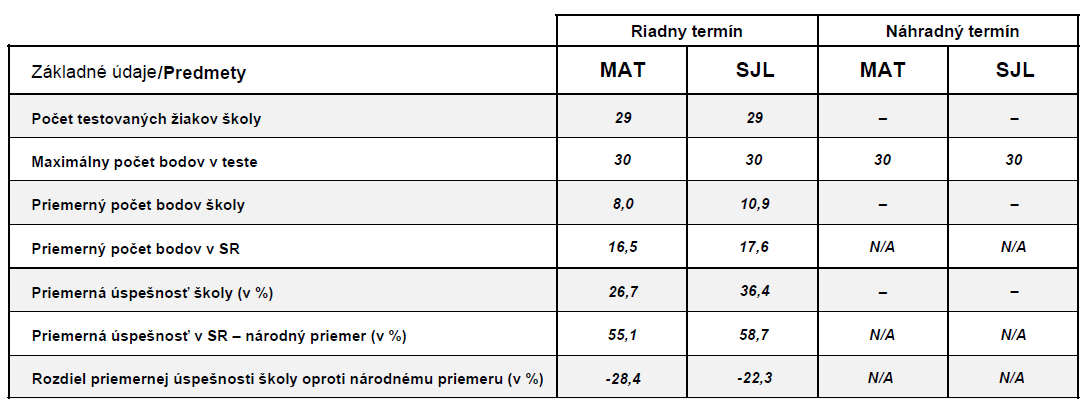 		Testovanie 5 na overovanie vedomostí žiakov piateho ročníka základných škôl z matematiky a slovenského jazyka a literatúry (Testovanie 5  2023) bolo v tomto školskom zrušené na základe Dodatku k Organizačným pokynom na školský rok 2022/2023, ktoré sú súčasťou Sprievodcu školským rokom 2022/2023 a ktoré v súvislosti so zmenami týkajúcimi sa celoslovenského testovania žiakov vydalo Ministerstvo školstva, vedy, výskumu a športu SR. Zmena sa uskutočnila rozhodnutím ministra zo dňa 01.02.2023. 	Východiská do budúcnosti: viesť žiakov k pozitívnemu vzťahu k získavaniu vedomostí,zvyšovať kvalitu výchovno-vzdelávacieho procesu a pripravovať žiakov na      konkurenčné prostredie,čitateľskú gramotnosť zvyšovať formou rôznych podujatí – čitateľský minimaratón, rozprávková noc s knihou, zábavné popoludnie  s knihou, besedy v knižnici,udržať mieru zainteresovanosti Žiackej rady školy pri riešení výchovných problémov žiakov, eliminácii šikanovania a pomoci pri vzdelávaní spolužiakov,pokračovať v zavádzaní inovatívnych metód a foriem práce do vyučovacieho procesu, využívať počítačové zručnosti a interaktívne tabule vo vyučovaní, pre uspokojenie záujmu žiakov o výučbu počítačov zvyšovať ich výkonnosť,klásť dôraz na výučbu cudzích jazykov a predmetu technika, podchytiť talentovaných žiakov zapájaním do predmetových olympiád a súťaží,v záujme kvalitného vzdelávania dopĺňať inventár kabinetov odbornými pomôckami podľa  požiadaviek MZ a PK,  podporovať profesijný rast a rozvoj pedagogických a odborných zamestnancov, získavať a stabilizovať plne kvalifikovaných pedagogických a odborných zamestnancov, zvyšovať participáciu MZ a PK na riadení školy, podporovať náročnosť v práci,vhodnými metódami a formami práce i rôznymi aktivitami zvyšovať záujem detí           zo sociálne znevýhodneného prostredia o vyučovací proces, dosiahnuť zlepšenie dochádzky, nižší počet neospravedlnených zameškaných hodín, predchádzať záškoláctvu.V Dobšinej, dňa 19.07.2023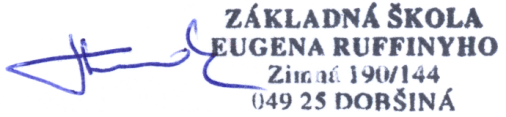 									___________________________									Mgr. Jaroslav Hutník										       riaditeľ školyVYJADRENIE RADY ŠKOLYRada školy pri Základnej škole Eugena RuffinyhoZimná 190/144, 049 25 Dobšináodporúča zriaďovateľovi Mesto Dobšinás c h v á l i ťSprávu o výchovno-vzdelávacej činnosti školy za školský rok 2022/2023.Prerokované na zasadnutí rady školy dňaMgr. Milena Gálovápredseda Rady školy pri ZŠ, Zimná 190, DobšináOľga Pavelekovázapisovateľka Rady školy pri ZŠ DobšináV Dobšinej, dňa Základné údaje o školeZákladné údaje o školeNázov školyZákladná škola Eugena RuffinyhoAdresa školyZimná 190/144, 049 25  DobšináTelefónne číslo058 / 7941 342Fax058 / 7941 152Webové sídlohttps://zsdobsina.edupage.org/E-mailová adresazs@zsdobsina.skVedúci zamestnanci školy Vedúci zamestnanci školy Riaditeľ školyMgr. Jaroslav HutníkZástupcovia riaditeľa školyMgr. Pavol Fajdek – zástupca pre 1. stupeň ZŠZástupcovia riaditeľa školyIng. Janka Liptáková – zástupkyňa pre 2. stupeň ZŠ Základné údaje o Rade školy Základné údaje o Rade školy Základné údaje o Rade školy NázovRada školy pri Základnej škole Eugena RuffinyhoRada školy pri Základnej škole Eugena RuffinyhoE-mailová adresarada.skoly@zsdobsina.skrada.skoly@zsdobsina.skZloženie Rady školy Zloženie Rady školy Zloženie Rady školy PredsedaPredsedaMgr. Milena GálováZástupca pedagogických zamestnancovZástupca pedagogických zamestnancovMgr. Božena KubányiováZástupca nepedagogických zamestnancovZástupca nepedagogických zamestnancovOľga PavelekováZástupcovia rodičov žiakovZástupcovia rodičov žiakovErika László HutníkováMgr. Andrea MišankováIng. Alena OndrejčíkováAlena ČipkováVeronika ValentkováZástupcovia zriaďovateľaZástupcovia zriaďovateľaAnna MackováIgor TvrzickýRadovan ŽoriÚdaje o zriaďovateľovi školyÚdaje o zriaďovateľovi školyNázov zriaďovateľaMesto DobšináAdresa zriaďovateľaSNP 554/20, 049 25  DobšináTelefónne číslo058 / 7941 320Fax058 / 7941 651Webová adresahttps://www.dobsina.sk/E-mailová adresadobsina@dobsina.skMZ / PKVedúca MZ / PKMZ 1. a 2. ročníka Mgr. Viera BubenčíkováMZ 3. a 4. ročníkaMgr. Tatiana MajerčákováMZ školského klubu detíBc. Slavomíra HorváthováPK matematiky, fyziky, techniky, informatikyMgr. Mária HutníkováPK biológie, chémie, geografie, telesnej a športovej výchovy, tvorby životného prostrediaMgr. Janka FlochováPK slovenského jazyka a literatúry, etickej výchovy, hudobnej výchovy, výtvarnej výchovyMgr. Marína KrivanskáPK dejepisu, cudzích jazykov, občianskej náukyMgr. Katarína HlaváčikováVýchovný poradca / kariérový poradcaMgr. Andrea BrondošováŠkolský špeciálny pedagógMgr. Martina SmrekováŠkolský psychológPaedDr. Erika SpiššákováKoordinátor školského podporného tímuPaedDr. Erika SpiššákováKoordinátor čitateľskej gramotnostiMgr. Marína KrivanskáMgr. Soňa PlutováKoordinátor finančnej gramotnostiMgr. Mária HutníkováMgr. Zuzana LefflerováKoordinátor environmentálnych aktivítPaedDr. Katarína SadlowskaKoordinátor pre program Škola podporujúca zdravieMgr. Branislav ŠmelkoKoordinátor prevencie šikanovaniaMgr. Renáta MolčanováKoordinátor školskej knižniceMgr. Jurina ŠmelkováKoordinátor detských a ľudských právMgr. Lenka PolgáriováKoordinátor prevencie drogových závislostí a iných sociálno-patologických javovMgr. Andrea Brondošová RočníkTriedyŽiaciŽiaciŽiaciopakujúciročníkŽiaciopakujúciročníkZo stĺpca 3 a 4počet žiakovso ŠVVPZo stĺpca 3 a 4počet žiakovso ŠVVPZo stĺpca 7 a 8počet žiakovzo SZPZo stĺpca 7 a 8počet žiakovzo SZP RočníkTriedyspoludievčatáŽiaciopakujúciročníkŽiaciopakujúciročníkZo stĺpca 3 a 4počet žiakovso ŠVVPZo stĺpca 3 a 4počet žiakovso ŠVVPZo stĺpca 7 a 8počet žiakovzo SZPZo stĺpca 7 a 8počet žiakovzo SZP RočníkTriedyspoludievčatáspoludievčatáspoludievčatáspoludievčatá123456789101. ročník61245392984797462. ročník49045512647243. ročník3633142371535154. ročník36228321531155. ročník369332381635166. ročník3724011362033187. ročník36829832291998. ročník2472322125959. ročník230175433Spolu 296252992610331157309151 RočníkTriedyŽiaciŽiaciŽiaciopakujúciročníkŽiaciopakujúciročníkZo stĺpca 3 a 4počet žiakovso ŠVVPZo stĺpca 3 a 4počet žiakovso ŠVVPZo stĺpca 7 a 8počet žiakovzo SZPZo stĺpca 7 a 8počet žiakovzo SZP RočníkTriedyspoludievčatáŽiaciopakujúciročníkŽiaciopakujúciročníkZo stĺpca 3 a 4počet žiakovso ŠVVPZo stĺpca 3 a 4počet žiakovso ŠVVPZo stĺpca 7 a 8počet žiakovzo SZPZo stĺpca 7 a 8počet žiakovzo SZP RočníkTriedyspoludievčatáspoludievčatáspoludievčatáspoludievčatá123456789101. ročník61245392994796462. ročník49146 11 512647243. ročník3623042371534144. ročník36228321530145. ročník369332381635166. ročník3713911362033187. ročník36930722291998. ročník2472322125959. ročník230175433Spolu 296252992610332157306149Počet všetkých detí, ktoré prišli k zápisuPočet všetkých detí, ktoré prišli k zápisuPočet všetkých detí, ktoré prišli k zápisuPočet prijatých detí k 30.06.2023Plánovaný počet tried v šk. roku 2023/2024spoluz tohoz tohoPočet prijatých detí k 30.06.2023Plánovaný počet tried v šk. roku 2023/2024spoludievčatánezaškolené v MŠPočet prijatých detí k 30.06.2023Plánovaný počet tried v šk. roku 2023/2024123544834SOŠ s maturitouSOŠ 3-ročný učebný odborSOŠ2-ročný učebný odborPočet prihlásených žiakov27   (9. ročník)2   (9. ročník)1   (9. ročník)11   (8. ročník)12   (7. ročník)1   (6. ročník)Počet prijatých žiakov27225Úspešnosť100 %100 %100 %Počet žiakovPočet žiakovPočet žiakovPočet žiakovVýsledky hodnoteniaVýsledky hodnoteniaVýsledky hodnoteniaVýsledky hodnoteniaVýsledky hodnoteniaVýsledky hodnoteniaVýsledky hodnoteniaVýsledky hodnoteniaVýsledky hodnoteniaVýsledky hodnoteniaVýsledky hodnoteniaVýsledky hodnoteniaVýsledky hodnoteniaVýsledky hodnoteniaStupeňPočet žiakov 1.Počet dievčat 1.Počet žiakov 2.Počet dievčat 2.spolu 1.spolu 2.s vyznamenaním 1.s vyznamenaním 2.veľmi dobre 1.veľmi dobre 2.Prospeli 1.Prospeli 2.Neprospeli 1.Neprospeli 2.Neklasifikovaní 1.Neklasifikovaní 2.Neklasifikovaní v zahraničí 1.Neklasifikovaní v zahraničí 2.I.34316034516030530493925854119122333942383536II.2911432901422412653332332316619548241016915Počet žiakovPočet žiakovPočet žiakovPočet žiakovVýsledky hodnoteniaVýsledky hodnoteniaVýsledky hodnoteniaVýsledky hodnoteniaVýsledky hodnoteniaVýsledky hodnoteniaVýsledky hodnoteniaVýsledky hodnoteniaVýsledky hodnoteniaVýsledky hodnoteniaVýsledky hodnoteniaVýsledky hodnoteniaVýsledky hodnoteniaVýsledky hodnoteniaVýsledky hodnoteniaVýsledky hodnoteniaTriedaPočet žiakov 1.Počet dievčat 1.Počet žiakov 2.Počet dievčat 2.spolu 1.spolu 2.s vyznamenaním 1.s vyznamenaním 2.veľmi dobre 1.veľmi dobre 2.ProspeliProspeliNeprospeliNeprospeliNeklasifikovaníNeklasifikovaníNekl. v zahraničí 1.Nekl. v zahraničí 2.Priemerný prospechPriemerný prospechI.A2292491818121332114642221,611,83I.B21102110103001060111833332,943,59I.C2092191818131024122332221,631,76I.D218218211711814840411111,641,96I.E2010201018185744862211112,312,14I.F2172171616000014135523232,913,04II.A241123112222131156121034331,401,45II.B231123112222336711100033222,032,03II.C2314231418223854664154442,121,90II.D211021102021216310150032221,952,25III.A2011201119208987231011111,501,53III.B18818818187756650000001,481,34III.C27142714242711748143088882,212,15IV.A221022102222151422450011111,361,32IV.B2072072020000018180022223,022,82IV.C201120111920003115180021112,492,5534316034516030530493925854119122333942383536Počet žiakovPočet žiakovPočet žiakovPočet žiakovVýsledky hodnoteniaVýsledky hodnoteniaVýsledky hodnoteniaVýsledky hodnoteniaVýsledky hodnoteniaVýsledky hodnoteniaVýsledky hodnoteniaVýsledky hodnoteniaVýsledky hodnoteniaVýsledky hodnoteniaVýsledky hodnoteniaVýsledky hodnoteniaVýsledky hodnoteniaVýsledky hodnoteniaVýsledky hodnoteniaVýsledky hodnoteniaTriedaPočet žiakov 1.Počet dievčat 1.Počet žiakov 2.Počet dievčat 2.spolu 1.spolu 2.s vyznamenaním 1.s vyznamenaním 2.veľmi dobre 1.veľmi dobre 2.ProspeliProspeliNeprospeliNeprospeliNeklasifikovaníNeklasifikovaníNekl. v zahraničí 1.Nekl. v zahraničí 2.Priemerný prospechPriemerný prospechV.A2113211320218766681000001,801,83V.B23923913170000111410524233,012,95V.C221022101821002016214100002,812,90VI.A231123112123663311122012121,962,05VI.B231323131918000019184500002,983,11VI.C251525152425103319211011112,482,58VII.A2213221321218984581100001,681,72VII.B231023101717000116155621112,993,01VII.C2372372019000018143425252,883,07VII.D1141141111000010100011112,902,97VIII.A228217192166339112011112,001,96VIII.B2313231312210000122011201013,193,06IX.A169169161644527100000002,012,16IX.B148148101400317134000002,982,972911432901422412653332332316619548241016915 RočníkSlovenský jazyk a literatúraMatematikaPrvoukaVýtvarná výchovaHudobná výchovaTelesná a športová výchovaAnglický jazykInformatikaPrírodovedaVlastivedaDopravná výchovaPracovné vyučovanieBiológiaDejepisGeografiaTechnikaTvorba životného prostrediaFyzikaObčianska náukaNemecký jazykChémiaRuský jazykCelkový priemer1.2,892,892,431,541,741,502,162.2,922,432,391,321,051,061,863.2,802,301,051,111,182,161,592,292,201,271,131,734.3,072,881,441,261,182,772,193,003,071,562,245.3,383,551,341,231,953,172,253,172,783,032,971,792,556.3,323,171,131,871,853,112,093,283,322,902,121,592,412,652,497.3,243,271,471,691,752,882,191,603,113,093,202,161,202,862,862,443,312,558.3,163,501,251,391,862,881,733,323,163,071,792,643,182,643,522,892,619.3,103,301,071,932,453,002,472,501,592,272,632,333,232,822,47 RočníkSlovenský jazyk a literatúraMatematikaPrvoukaVýtvarná výchovaHudobná výchovaTelesná a športová výchovaAnglický jazykInformatikaPrírodovedaVlastivedaDopravná výchovaPracovné vyučovanieBiológiaDejepisGeografiaTechnikaTvorba životného prostrediaFyzikaObčianska náukaNemecký jazykChémiaRuský jazykCelkový priemer1.3,223,102,861,751,661,522,352.2,782,472,401,361,191,251,913.2,452,201,091,091,092,391,232,052,391,271,201,684.2,882,881,401,241,342,932,262,662,981,332,195.3,443,551,601,471,923,292,273,132,793,162,151,822,556.3,353,461,401,461,953,092,003,193,53,12,331,782,383,372,607.3,403,461,611,572,062,972,112,102,923,333,172,001,263,013,032,852,952,618.3,023,401,451,211,902,731,693,123,142,811,592,693,072,883,242,822,539.2,933,401,031,892,623,172,632,771,592,332,632,943,132,732,54Počet žiakovPočet žiakovPočet žiakovPočet žiakovZameškanéZameškanéZameškanéZameškanéZameškanéOspravedlnenéOspravedlnenéOspravedlnenéOspravedlnenéOspravedlnenéNeospravedlnenéNeospravedlnenéNeospravedlnenéNeospravedlnenéNeospravedlnenéStupeňPočet žiakov 1.Počet dievčat 1.Počet žiakov 2.Počet dievčat 2.hodiny spolu 1.hodiny spolu 2.hodiny spoluhod. na žiaka 1.hod. na žiaka 2.hodiny spolu 1.hodiny spolu 2.hodiny spoluhod. na žiaka 1.hod. na žiaka 2.hodiny spolu 1.hodiny spolu 2.hodiny spoluhod. na žiaka 1.hod. na žiaka 2.I.34316034516020669234304409967,9976,3218916225764149262,2273,54175385426075,772,78II.291143290142295953115260747105,32113,6924773264105118388,1696,3948224742956417,1617,31Počet žiakovPočet žiakovPočet žiakovPočet žiakovZameškanéZameškanéZameškanéZameškanéZameškanéOspravedlnenéOspravedlnenéOspravedlnenéOspravedlnenéOspravedlnenéNeospravedlnenéNeospravedlnenéNeospravedlnenéNeospravedlnenéNeospravedlnenéRočníkPočet žiakov 1.Počet dievčat 1.Počet žiakov 2.Počet dievčat 2.hodiny spolu 1.hodiny spolu 2.hodiny spoluhod. na žiaka 1.hod. na žiaka 2.hodiny spolu 1.hodiny spolu 2.hodiny spoluhod. na žiaka 1.hod. na žiaka 2.hodiny spolu 1.hodiny spolu 2.hodiny spoluhod. na žiaka 1.hod. na žiaka 2.1.1255312853808786531674070,9474,59725084091565963,672,4983724410817,342,12.91469046457454531002759,470,8242245325954954,8669,163501284784,551,663.6533653336193736735564,6366,7134083537694560,8663,162111994103,773,554.622862284389558899777796,3440345305933970,7791,473552836386,234,885.66326632616956111178096,3990,551414445958680,3371,6910281166219416,0618,816.71397139601773201333787,2107,65470856731038168,2383,4313091647295618,9724,227.793479348963945618419121,12131,337421816315584100,28113,3815421293283520,8417,968.45214420506044739533115106,542343999823396,2395,21826474130018,7711,299.30173017338642927678112,87143,07326941307399108,97137,671171622793,95,4Počet žiakovPočet žiakovPočet žiakovPočet žiakovSprávanieSprávanieSprávanieSprávanieSprávanieSprávanieVýchovné opatreniaVýchovné opatreniaVýchovné opatreniaVýchovné opatreniaVýchovné opatreniaVýchovné opatreniaVýchovné opatreniaVýchovné opatreniaVýchovné opatreniaVýchovné opatreniaStupeňPočet žiakov 1.Počet dievčat 1.Počet žiakov 2.Počet dievčat 2.dvojky 1.dvojky 2.trojky 1.trojky 2.štvorky 1.štvorky 2.Pochvala riaditeľom 1.Pochvala riaditeľom 2.Pochvala triednym 1.Pochvala triednym 2.Pokarhanie riaditeľom 1.Pokarhanie riaditeľom 2.Pokarhanie triednym 1.Pokarhanie triednym 2.Napomienka 1.Napomienka 2.I.343160345160211187400701741923246775II.29114329014222301918181300001081157163137157Počet žiakovPočet žiakovPočet žiakovPočet žiakovSprávanieSprávanieSprávanieSprávanieSprávanieSprávanieVýchovné opatreniaVýchovné opatreniaVýchovné opatreniaVýchovné opatreniaVýchovné opatreniaVýchovné opatreniaVýchovné opatreniaVýchovné opatreniaVýchovné opatreniaVýchovné opatreniaRočníkPočet žiakov 1.Počet dievčat 1.Počet žiakov 2.Počet dievčat 2.dvojky 1.dvojky 2.trojky 1.trojky 2.štvorky 1.štvorky 2.Pochvala riaditeľom 1.Pochvala riaditeľom 2.Pochvala triednym 1.Pochvala triednym 2.Pokarhanie riaditeľom 1.Pokarhanie riaditeľom 2.Pokarhanie triednym 1.Pokarhanie triednym 2.Napomienka 1.Napomienka 2.1.125531285372532000001800231672.9146904682010007010941602283.653365331222100005103631104.62286228551110000242119305.663266322823750000102015934186.713971396786350000332861034337.79347934911576200002326251931338.4521442043412100003038121823419.3017301711010000001231371532Typ zamestnancaPočetPedagogickí zamestnanciPedagogickí zamestnanciVedúci pedagogickí zamestnanci Vedúci pedagogickí zamestnanci Riaditeľ1Zástupca riaditeľa2UčiteliaUčiteliaUčiteľ 1. stupňa18Učiteľ 2. stupňa13Učiteľ na kratší pracovný čas6Iní pedagogickí zamestnanciIní pedagogickí zamestnanciVychovávateľ ŠKD6Asistent učiteľa (projekt POP)3Pedagogický asistent pre žiakov so ZZ4Asistent učiteľa pre žiakov zo SZP1Odborní zamestnanciOdborní zamestnanciSociálny pedagóg (projekt POP)2  (z toho 1 na MD)Školský špeciálny pedagóg1Nepedagogickí zamestnanciNepedagogickí zamestnanciEkonóm2Správca počítačovej siete1Kuchárka5Upratovačka7Školník1Údržbár1Školský zdravotnícky pracovník1Iní nepedagogickí zamestnanci1Kariéový stupeň PZPočetZ toho bez príplatku za profesijný rozvojZ toho s príplatkom za profesijný rozvojZ toho s príplatkom za profesijný rozvojZ toho s príplatkom za profesijný rozvojKariéový stupeň PZPočetZ toho bez príplatku za profesijný rozvoj3%6%12%Samostatný PZ2317123PZ s I. atestáciou1630112PZ s II. atestáciou1800018Triedny učiteľ30Vedúci predmetovej komisie4Vedúci metodického združenia3Výchovný poradca1Školský psychológ1Školský špeciálny pedagóg1